П О С Т А Н О В Л Е Н И Е	В соответствии с Решением Городской Думы Петропавловск-Камчатского городского округа от 31.10.2013 № 145-нд «О наградах и почетных званиях Петропавловск-Камчатского городского округа»,     Постановлением Главы Петропавловск-Камчатского городского округа от 31.10.2013 № 165 «О представительских расходах и расходах, связанных с приобретением подарочной и сувенирной продукции в Городской Думе Петропавловск-Камчатского городского округа»,     ПОСТАНОВЛЯЮ:за многолетний добросовестный труд, высокий уровень профессионализма, достойный вклад в дело охраны Государственной границы Российской Федерации и морских пограничных пространств на северо-востоке России и в честь 96 годовщины образования Пограничной службы ФСБ России наградить Почетной грамотой Главы Петропавловск-Камчатского городского округа (в рамке) и вручить книгу «Наш дом Петропавловск-Камчатский»:ГлаваПетропавловск-Камчатскогогородского округа                                                                           К.Г. Слыщенко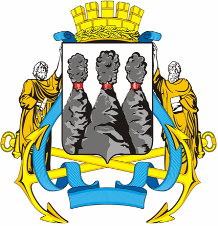 ГЛАВАПЕТРОПАВЛОВСК-КАМЧАТСКОГОГОРОДСКОГО ОКРУГА« 20 » мая 2014 г. № 67О награждении Почетной грамотой Главы Петропавловск-Камчатского городского округа сотрудников пограничного управления ФСБ России по Камчатскому краюБодрову Руслану Александровичу- сотруднику;Дербеневу Владимиру Александровичу- сотруднику;Жежель Жанне Ивановне- сотруднику;Мамутиной Ольге Михайловне - сотруднику;Смысловой Людмиле Александровне- сотруднику.